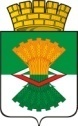 ДУМАМАХНЁВСКОГО МУНИЦИПАЛЬНОГО ОБРАЗОВАНИЯчетвертого созываРЕШЕНИЕот 31 августа   2022 года      п.г.т. Махнёво                  № 180 О  рассмотрении представления Алапаевской городской прокуратуры об устранении нарушения законодательства от 25.07.2022 № 771-ж-22На основании пункта 7 статьи 22 Устава Махнёвского муниципального образования, в целях организации деятельности Думы Махнёвского муниципального образования, учитывая Представление  Алапаевской городской прокуратуры от  25.07.2022 № 771-ж-22,   Дума муниципального образования РЕШИЛА:Признать представление Алапаевской городской прокуратуры об устранении нарушения законодательства  от 25.07.2022 № 771-ж-22  законным и обоснованным.Главному  специалисту Аппарата Думы Махнёвского муниципального образования Ждановой Н.Ю. указать не недопустимость в дальнейшем нарушения Регламента Думы Махнёвского муниципального образования, утвержденного решением Думы Махнёвского муниципального образования от 16.01.2009 № 75.Настоящее Решение вступает в силу с даты его принятия.Настоящее Решение опубликовать в газете «Алапаевкая искра» и разместить в информационно-телекоммуникационной сети «Интернет».Председатель Думы муниципального образования                                               С.Г. АлышовГлава муниципального образования                                     А.С. Корелин